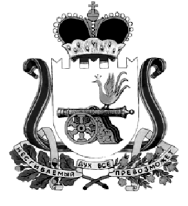 Совет депутатов КАМЕНСКОГО СЕЛЬСКОГО  поселения КАРДЫМОВСКОГО района Смоленской областиРЕШЕНИЕ	Заслушав и обсудив информацию Администрации  Каменского сельского поселения об исполнении бюджета Каменского сельского поселения  Кардымовского района Смоленской области  за 2014 год, руководствуясь статьями 153, 264.6 Бюджетного Кодекса Российской Федерации, Уставом Каменского сельского поселения,  Совет депутатов Каменского сельского поселения Кардымовского района Смоленской области 	Р Е Ш И Л:Утвердить отчет об исполнении бюджета Каменского сельского поселения Кардымовского района Смоленской области  за 2014 год  по доходам в сумме 8331,6 тыс. рублей, по расходам в сумме 7820,9 тыс. рублей с превышением доходов  над расходами (профицит бюджета Каменского сельского поселения)  в сумме  - 510,7 тыс. рублей.Утвердить показатели:            2.1. доходов бюджета Каменского сельского поселения за 2014 год по кодам классификации доходов бюджетов  согласно приложению 1 к настоящему решению;      2.2.  доходов бюджета Каменского сельского поселения за 2014 год по кодам видов доходов, подвидов доходов, классификации операций сектора государственного управления, относящихся к доходам бюджета, согласно приложению 2 к настоящему решению;2.3. расходов бюджета Каменского сельского поселения за 2014 год по ведомственной структуре расходов бюджета Каменского сельского поселения согласно приложению 3 к настоящему решению;2.4. расходов бюджета Каменского сельского поселения за 2014 год по разделам и  подразделам классификации расходов бюджетов согласно приложению  4 к настоящему решению;2.5. источников финансирования дефицита бюджета Каменского сельского поселения в 2014 году  по кодам  классификации  источников финансирования  дефицитов бюджетов согласно приложению 5 к настоящему решению;	2.6. источников финансирования дефицита бюджета Каменского сельского поселения в 2014 году по кодам  групп, подгрупп, статей, видов источников финансирования дефицитов бюджетов, классификации операций сектора государственного управления, относящихся к источникам финансирования дефицитов бюджетов, согласно приложению 6 к настоящему решению;          3. Настоящее решение опубликовать в газете «Знамя труда».Глава муниципального образованияКаменского сельского поселенияКардымовского районаСмоленской области							        В.П.Шевелева                                                                                                                                  Приложение № 1                                                                                                                                                к   решению Совета депутатов                                                                                                                                                                                                                                                                                                 Каменского сельского поселения                                                                                                                                                                                                                                                                                                                                                                                                                                                                                                   № 25      от 29.05.2015г.Доходы бюджета Каменского сельского поселения за 2014  по кодам классификации доходов бюджетов                                                                                                                                                                 (тыс. рублей)                                                 	                                                                               Приложение № 2                                                                                                                                                к   решению Совета депутатов                                                                                                                                                                                                                                                                                                 Каменского сельского поселения                                                                                                                                                                                                                                                                                                                                                                                                                                                                                                   №25       от 29.05.2015г.      Доходы бюджета Каменского сельского поселения за 2014 год по кодам  видов доходов, подвидов доходов, классификации операций сектора государственного управления, относящихся к доходам бюджета                                                                                                                                          Приложение № 6          	                                                                                                              к решению Совета депутатов                                                                                                                            Каменского сельского поселения                                                                                                                                                      №  25      от 29.05.2015 г. Источники финансирования дефицита бюджета Каменского сельского поселения в 2014 году по кодам групп, подгрупп, статей, видов источников финансирования дефицитов бюджетов, классификации операций сектора государственного управления, относящихся к источникам финансирования дефицитов бюджетов                                                                                     (тыс. рублей)        от   « 29 »  мая     2015                 №25  «Об исполнении бюджета Каменского сельского поселения   Кардымовского   района  Смоленской области за 2014 год»Наименование главного администратора дохода, показателя   КодКассовое исполнение123Федеральное качзначейство 100571,7Доходы от уплаты акцизов на дизельное топливо, подлежащее распределению между бюджетами субъектов Российской Федерации и местными бюджетами с учетом установленных дифференцированных нормативов отчислений в местные бюджеты100 103 02230 01 0000 110215,8Доходы от уплаты акцизов на моторные масла для дизельных и (или) карбюраторных (инжекторных) двигателей, подлежащие распределению между бюджетами субъектов  Российской Федерации  и местными бюджетами с учетом установленных дифференцированных нормативов отчислений в местные бюджеты100 103 02240 01 0000 1104,9Доходы от уплаты акцизов на     автомобильный бензин, подлежащие распределению между бюджетами  субъектов Российской Федерации и местными бюджетами с учетом установленных дифференцированных нормативов отчислений в местные бюджеты100 103 02250 01 0000 110369,6Доходы от уплаты акцизов  на прямогонный бензин, подлежащие распределению между бюджетами  субъектов Российской Федерации и местными бюджетами с учетом установленных дифференцированных нормативов отчислений в местные бюджеты100 103 02260 01 0000 110-18,6Роспотребнадзор (Федеральная служба по надзору в сфере защиты прав потребителей и благополучия человека)1410,5Прочие поступления от денежных взысканий (штрафов) и иных сумм в возмещение ущерба, зачисляемые в бюджеты сельских  поселений141 116 90050 10 0000 1400,5Федеральная налоговая служба(Управление Федеральной налоговой службы по Смоленской области)  1821126,5Налог на доходы физических лиц с доходов, источником которых является налоговый агент, за исключением доходов, в отношении которых исчисление и уплата налога осуществляется в соответствии  со статьями 227, 2271 и 228 Налогового кодекса Российской Федерации182 101 02010 01 0000 110262,5Налог на имущество физических лиц, взимаемый по ставкам, применяемым к объектам налогообложения, расположенным в границах поселений182 106 01030 10 0000 11035,1Земельный налог, взимаемый по ставкам, установленным в соответствии с подпунктом 1 пункта 1 статьи 394 Налогового кодекса Российской Федерации и применяемым к объектам налогообложения, расположенным в границах поселений182 106 06013 10 0000 110273,2Земельный налог, взимаемый по ставкам, установленным в соответствии с подпунктом 2 пункта 1 статьи 394 Налогового кодекса Российской Федерации и применяемым к объектам налогообложения, расположенным в границах поселений182 106 06023 10 0000 110555,7Администрация муниципального образования «Кардымовский район» Смоленской области  902301,6Доходы, получаемые в виде арендной платы за земельные участки, государственная собственность на которые не разграничена и которые расположены в границах поселений, а также средства от продажи права на заключение договоров аренды указанных земельных участков902 111 05013 10 0000 120133,6Доходы от продажи земельных участков, государственная собственность на которые не разграничена и которые расположены в границах поселений902 114 06013 10 0000 430168,0Финансовое управление Администрации муниципального образования «Кардымовский район» Смоленской области   9032050,9Дотации бюджетам поселений на выравнивание бюджетной обеспеченности903 202 01001 10 0000 1512050,9Администрация Каменского сельского поселения Кардымовского района Смоленской области  9304280,4Субсидии бюджетам поселений на софинансирование капитальных вложений в объекты муниципальной собственности  930 202 02077 10 0000 1511900,3Прочие субсидии бюджетам поселений930 202 02999 10 0000 1512322,6Субвенции бюджетам поселений на осуществление первичного воинского учета на территориях, где отсутствуют военные комиссариаты930 202 03015 10 0000 15157,5                                                                                                                                                Приложение № 3                                                                                                                                                                                                                                                                                                  к решению Совета депутатов                                                                                                                                  Каменского сельского поселения                                                                                                                                  №25            от  29.05. 2015 г.   Расходы бюджета Каменского сельского поселения за 2014 годпо ведомственной структуре расходов местного бюджета                                                                                                                                                  (рублей)                                                                                                                                               Приложение № 4          	                                                                                                                   к решению Совета депутатов                                                                                                                                 Каменского сельского поселения                                                                                                                                 № 25           от 29.05. 2015 г. Расходы бюджета Каменского сельского поселения за 2014 годпо разделам и подразделам классификации расходов бюджетов                                                                                                                                    (рублей)                                                                                                                                          Приложение № 5          	                                                                                                              к решению Совета депутатов                                                                                                                            Каменского сельского поселения                                                                                                                                                      № 25           от  29.05. 2015 г. Источники  финансирования дефицита бюджета Каменского сельского поселения в 2014 году по кодам классификации источников финансирования дефицитов бюджетов                                                                                                                                              (тыс. рублей)КодНаименование показателяКассовое исполнение12301 05 00 00 00 0000 000Изменение остатков средств на счетах по учету средств бюджета-510,701 05 00 00 00 0000 500Увеличение остатков средств бюджетов-8331,601 05 02 00 00 0000 500Увеличение прочих остатков средств бюджетов-8331,601 05 02 01 00 0000 510Увеличение прочих остатков денежных средств бюджетов -8331,601 05 02 01 10 0000 510   Увеличение прочих остатков денежных средств бюджетов поселений-8331,601 05 00 00 00 0000 600Уменьшение остатков средств бюджетов7820,901 05 02 00 00 0000 600Уменьшение прочих остатков средств бюджетов7820,901 05 02 01 00 0000 610Уменьшение прочих остатков денежных средств бюджетов7820,901 05 02 01 10 0000 610Уменьшение прочих остатков денежных средств бюджетов поселений7820,9